Publicado en  el 03/10/2016 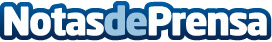 Alrededor del 10% de mujeres embarazadas sufre diabetes gestacional e hipertensiónEstas dos afecciones, que son habituales durante el embarazo, podrían predisponer a su desarrollo en el futuroDatos de contacto:Nota de prensa publicada en: https://www.notasdeprensa.es/alrededor-del-10-de-mujeres-embarazadas-sufre Categorias: Medicina Sociedad http://www.notasdeprensa.es